UTORAK, 5.5.2020.ODUZMI ZADATKE, PREPIŠI ZADATKE U BILJEŽNICU.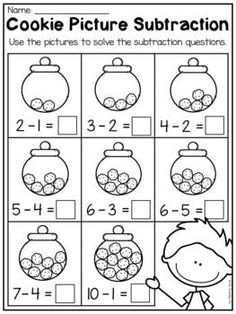 